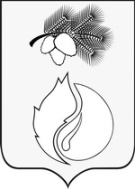 ДУМА ГОРОДА КЕДРОВОГОРЕШЕНИЕгосударственный регистрационный номерRU703020002019001 от 31.05.2019 (Опубликовано в Информационном бюллетене городского округа «Город Кедровый» от 28.06.2019, выпуск №11 (97))Томская областьг.КедровыйВ целях приведения Устава городского округа «Город Кедровый» в соответствие с федеральными законами В соответствии с Федеральными законами от 29.07.2017 №217-ФЗ «О ведении гражданами садоводства и огородничества для собственных нужд и о внесении изменений в отдельные законодательные акты Российской Федерации», от 30.10.2018 №382-ФЗ «О внесении изменений в отдельные законодательные акты Российской Федерации», от 27.12.2018 №498-ФЗ «Об ответственном обращении с животными и о внесении изменений в отдельные законодательные акты Российской Федерации», от 06.02.2019 N 3-ФЗ «О внесении изменений в статьи 21 и 26.3 Федерального закона «Об общих принципах организации законодательных (представительных) и исполнительных органов государственной власти субъектов Российской Федерации» и статьи 15 и 16 Федерального закона «Об общих принципах организации местного самоуправления в Российской Федерации», Законом Томской области от 29.12.2018  №169-ОЗ «О внесении изменений в статью 2 Закона Томской области «Об отдельных вопросах формирования органов местного самоуправления муниципальных образований Томской области» и совершенствования муниципальной правовой базыРЕШИЛА:1. Внести в Устав городского округа «Город Кедровый» следующие изменения и дополнения:1) часть 6 статьи 8 дополнить пунктом 14 следующего содержания:«14) избрание Главы муниципального образования из числа кандидатов, представленных конкурсной комиссией по результатам конкурса.»;2) в статье 9:а) 	пункт 1 части 2 изложить в следующей редакции:«1) избирается представительным органом муниципального образования из числа кандидатов, представленных конкурсной комиссией по результатам конкурса, сроком на 5 лет.»;б) часть 3 изложить в следующей редакции:«3.Порядок проведения конкурса по отбору кандидатур на должность Главы муниципального образования устанавливается представительным органом муниципального образования. Кандидатом на должность Главы муниципального образования может быть зарегистрирован гражданин, который на день проведения конкурса не имеет в соответствии с Федеральным законом от 12 июня 2002 года № 67-ФЗ «Об основных гарантиях избирательных прав и права на участие в референдуме граждан Российской Федерации» ограничений пассивного избирательного права для избрания выборным должностным лицом местного самоуправления.Общее число членов конкурсной комиссии устанавливается представительным органом муниципального образования. Решение представительного органа об избрании Главы муниципального образования принимается большинством голосов от установленной численности депутатов открытым или тайным голосованием.Представительный орган муниципального образования незамедлительно после принятия решения об избрании Главы муниципального образования направляет извещение об этом кандидату, избранному на должность Главы муниципального образования, в порядке, установленном частью 3 статьи 73 Закона Томской области от 14 февраля 2005 года № 29-ОЗ «О муниципальных выборах в Томской области».Кандидат, избранный на должность Главы муниципального образования, обязан в течение пяти рабочих дней со дня получения извещения представительного органа муниципального образования представить в представительный орган копию приказа (иного документа) об освобождении его от обязанностей, несовместимых со статусом Главы муниципального образования, либо копии документов, удостоверяющих подачу заявления об освобождении от таких обязанностей.В случае, если кандидат, избранный на должность Главы муниципального образования, не выполнит настоящее требование, представительный орган муниципального образования отменяет свое решение об избрании кандидата на шестой рабочий день со дня получения кандидатом извещения представительного органа муниципального образования и принимает решение о проведении конкурса по отбору кандидатур на должность Главы муниципального образования повторно.Решение представительного органа муниципального образования об избрании Главы муниципального образования подлежит официальному опубликованию (обнародованию) после выполнения избранным кандидатом требования о представлении в представительный орган копии приказа (иного документа) об освобождении его от обязанностей, несовместимых со статусом главы муниципального образования, либо копии документов, удостоверяющих подачу заявления об освобождении от таких обязанностей в течение 15 дней с даты принятия такого решения.Полномочия Главы муниципального образования начинаются со дня вступления его в должность и прекращаются в день вступления в должность вновь избранного Главы муниципального образования. Вступление в должность Главы муниципального образования осуществляется не позднее 15 дней со дня официального опубликования (обнародования) решения представительного органа об избрании Главы муниципального образования. Днем вступления Главы муниципального образования в должность считается день публичного принесения им присяги:- Вступая в должность Главы муниципального образования «Город Кедровый», перед лицом жителей муниципального образования клянусь добросовестно выполнять возложенные на меня обязанности, соблюдать Конституцию Российской Федерации, федеральные законы, законы Томской области и Устав городского округа «Город Кедровый», уважать и защищать права и свободы человека и гражданина, приложить все усилия для дальнейшего развития и процветания муниципального образования «Город Кедровый» и благополучия его жителей.»;в) часть 4 изложить в следующей редакции:«4. В случае досрочного прекращения полномочий Главы муниципального образования избрание Главы муниципального образования, избираемого представительным органом муниципального образования из числа кандидатов, представленных конкурсной комиссией по результатам конкурса, осуществляется не позднее чем через шесть месяцев со дня такого прекращения полномочий.При этом если до истечения срока полномочий представительного органа муниципального образования осталось менее шести месяцев, избрание Главы муниципального образования из числа кандидатов, представленных конкурсной комиссией по результатам конкурса, осуществляется в течение трех месяцев со дня избрания представительного органа муниципального образования в правомочном составе.В случае, если Глава муниципального образования, полномочия которого прекращены досрочно на основании правового акта Губернатора Томской области об отрешении от должности Главы муниципального образования либо на основании решения представительного органа муниципального образования об удалении Главы муниципального образования в отставку, обжалует данные правовой акт или решение в судебном порядке, представительный орган муниципального образования не вправе принимать решение об избрании Главы муниципального образования, избираемого из числа кандидатов, представленных конкурсной комиссией по результатам конкурса, до вступления решения суда в законную силу.»;г) часть 7 дополнить абзацам следующего содержания:«В случае, если срок полномочий ранее назначенного или избранного Мэра города Кедрового истек, а конкурсные процедуры не завершены, Дума города Кедрового назначает должностное лицо органа местного самоуправления временно исполняющим обязанности Мэра города Кедрового.»;д) пункты 10,13 части 10 исключить;е) часть 11, 12 исключить;ж) пункт 2 части 13 исключить;з) в первом абзаце части 16 после слов «политической партией,» дополнить словами «профсоюзом, зарегистрированным в установленном порядке,» и после слов «гаражного кооперативов,» дополнить словами «садоводческого, огороднического, дачного потребительских кооперативов,»;3) в статье 12:а) в части 1 после слов «по отзыву депутата,» исключить слова «выборного должностного лица местного самоуправления,»;б) в части 8 пункт 11 изложить в новой редакции:«11) утверждает текст избирательного бюллетеня при проведении муниципальных выборов;»;в) в части 8 пункт 13 исключить;4) статью 13 изложить в новой редакции:«Статья 13. Статус депутата1. Депутату обеспечиваются условия для беспрепятственного осуществления своих полномочий.2. Полномочия депутата начинаются со дня его избрания и прекращаются со дня начала работы выборного органа местного самоуправления нового созыва.3. Депутаты осуществляют свои полномочия на непостоянной основе.4. Гарантии и порядок осуществления депутатами своих полномочий, порядок проведения депутатских отчетов, другие вопросы их статуса устанавливаются Думой города Кедрового в соответствии с федеральным законодательством, законодательством Томской области, настоящим Уставом.5. Депутат представительного органа муниципального образования не может одновременно исполнять полномочия депутата представительного органа иного муниципального образования или выборного должностного лица местного самоуправления иного муниципального образования, за исключением случаев, установленных Федеральным законом № 131-ФЗ.6. Гарантии осуществления полномочий депутата устанавливаются Уставом муниципального образования в соответствии с федеральными законами и законами субъектов Российской Федерации:1) на время участия в заседании представительного органа муниципального образования, а также выполнения иных депутатских полномочий депутат, осуществляющий свою деятельность на непостоянной основе, на основании его письменного заявления освобождается от выполнения производственных или иных служебных обязанностей с сохранением за ним места работы (должности);2) депутату в случае освобождения от выполнения производственных или иных служебных обязанностей в связи с исполнением депутатских полномочий выплачивается компенсация в размере среднего заработка по месту его работы за все время, затраченное им в связи с исполнением депутатских полномочий;3) депутату за счет средств местного бюджета возмещаются транспортные расходы, связанные с осуществлением им полномочий вне постоянного места жительства, в соответствии с действующим законодательством.Депутату, использующему личный транспорт для осуществления своих полномочий, за счет средств местного бюджета возмещаются расходы на его содержание и эксплуатацию в размере, определенном в соответствии с нормативными правовыми актами Российской Федерации и Томской области.Депутату за счет средств местного бюджета возмещаются командировочные расходы, связанные с осуществлением полномочий депутата;4) депутату безвозмездно предоставляется помещение для встреч с избирателями, а в необходимых случаях – транспортное средство;5) для содействия в осуществлении своих полномочий депутат вправе иметь помощников, работающих на общественных началах.8. Депутат, иное лицо, замещающее муниципальную должность, должны соблюдать ограничения, запреты, исполнять обязанности, которые установлены Федеральным законом № 273- ФЗ и другими федеральными законами. Полномочия депутата, иного лица, замещающего муниципальную должность, прекращаются досрочно в случае несоблюдения ограничений, запретов, неисполнения обязанностей, установленных Федеральным законом № 273- ФЗ, Федеральным законом от 03.12.2012 № 230-ФЗ, Федеральным законом № 79-ФЗ.9. Депутатам при привлечении их к уголовной или административной ответственности, задержании, аресте, обыске, допросе, совершении в отношении их иных уголовно-процессуальных и административно-процессуальных действий, а также при проведении оперативно-розыскных мероприятий в отношении депутатов, членов выборных органов местного самоуправления, занимаемого ими жилого (или) служебного помещения, их багажа, личных и служебных транспортных средств, переписки, используемых ими средств связи, принадлежащих им документов предоставляются гарантии их прав в соответствии с федеральными законами.10. Депутат не может быть привлечен к уголовной или административной ответственности за высказанное мнение, позицию, выраженную при голосовании, и другие действия, соответствующие статусу депутата, в том числе по истечении срока их полномочий. Данное положение не распространяется на случаи, когда депутатом были допущены публичные оскорбления, клевета или иные нарушения, ответственность за которые предусмотрена федеральным законом.11. Полномочия депутата местного самоуправления прекращаются досрочно в случае:1) смерти;2) отставки по собственному желанию;3) признания судом недееспособным или ограниченно дееспособным;4) признания судом безвестно отсутствующим или объявления умершим;5) вступления в отношении его в законную силу обвинительного приговора суда;6) выезда за пределы Российской Федерации на постоянное место жительства;7) прекращения гражданства Российской Федерации, прекращения гражданства иностранного государства - участника международного договора Российской Федерации, в соответствии с которым иностранный гражданин имеет право быть избранным в органы местного самоуправления, приобретения им гражданства иностранного государства либо получения им вида на жительство или иного документа, подтверждающего право на постоянное проживание гражданина Российской Федерации на территории иностранного государства, не являющегося участником международного договора Российской Федерации, в соответствии с которым гражданин Российской Федерации, имеющий гражданство иностранного государства, имеет право быть избранным в органы местного самоуправления»;8) отзыва избирателями;9) досрочного прекращения полномочий соответствующего органа местного самоуправления;10) призыва на военную службу или направления на заменяющую ее альтернативную гражданскую службу;11) в иных случаях, установленных федеральными законами.12. Депутат, осуществляющий полномочия на постоянной основе, не может участвовать в качестве защитника или представителя (кроме случаев законного представительства) по гражданскому, административному или уголовному делу либо делу об административном правонарушении.13. Решение представительного органа муниципального образования о досрочном прекращении полномочий депутата представительного органа муниципального образования принимается не позднее чем через 30 дней со дня появления основания для досрочного прекращения полномочий, а если это основание появилось в период между сессиями представительного органа муниципального образования, - не позднее чем через три месяца со дня появления такого основания.14. Полномочия депутата, иного лица, замещающего муниципальную должность, прекращаются досрочно в случае несоблюдения ограничений, установленных Федеральным законом № 131-ФЗ.»;5) в пункте 9 части 2 статьи 17 после слов «реализацию защиту прав» дополнить словами «коренных малочисленных народов и других»;6) в статье 18 части 1 пункт 13 изложить в следующей редакции:«13) осуществление деятельности по обращению с животными без владельцев, обитающими
на территории городского округа;»;7) в статье 19:а) в пункте 6 части 1 слова «выборного должностного лица местного самоуправления» исключить;б) в пункте 11 части 1 слова «выборных должностных лиц местного самоуправления,» исключить;8) в статье 22:а) часть1 изложить в следующей редакции:«1. Муниципальные выборы проводятся в целях избрания депутатов Думы муниципального образования на основе всеобщего равного и прямого избирательного права при тайном голосовании.Дума города Кедрового избирается населением муниципального образования на муниципальных выборах сроком на 5 лет в количестве 10 депутатов по трем многомандатным округам (1 округ – трехмандатный, 2 округ – трехмандатный, 3 округ – четырехмандатный) в соответствии с избирательным законодательством Российской Федерации и Томской области.»;б) в части 3 слова «орган местного самоуправления» заменить словами «представительный орган муниципального образования;9) в статье 29:а) в наименовании статьи исключить слова «выборного должностного лица местного самоуправления,»;б) в частях 1, 2, 7 слова «выборное должностное лицо местного самоуправления» в соответствующих падежах исключить;в) в части 2 слова «Мэр города Кедрового» в соответствующих падежах исключить;10) в статье 34:а) в части 2 слова «или должностное лицо местного самоуправления,» исключить;б) часть 3 изложить в следующей редакции;«3. Нарушение срока издания муниципального правового акта, необходимого для реализации решения, принятого путем прямого волеизъявления населения, является основанием для отзыва выборного должностного лица местного самоуправления, досрочного прекращения полномочий главы местной администрации, осуществляемых на основе контракта, или досрочного прекращения полномочий выборного органа местного самоуправления.»;11) в статье 54:а) в наименовании статьи исключить слова «, выборных должностных лиц местного самоуправления»;б) в частях 1,2 слова «, выборное должностное лицо местного самоуправления» в соответствующих падежах исключить.2. Направить решение в Управление Министерства юстиции Российской Федерации по Томской области для государственной регистрации.3. Опубликовать настоящее решение в Информационном бюллетене городского округа «Город Кедровый», разместить на официальном сайте Администрации города Кедрового в информационно-телекоммуникационной сети «Интернет»: http://www.кedradm.tomsk.ru после его государственной регистрации.4. Решение за исключением подпункта 1, подпунктов «а» - «е» пункта 2, пунктов 3 – 5, 7-11 настоящего решения вступает в силу со дня его официального опубликования. Подпункт 1, подпункты «а» - «е» пункта 2, пункты 3 – 5, 7-11 решения вступают в силу с даты истечения срока полномочий, досрочного прекращения полномочий Главы муниципального образования, избранного до дня вступления в силу Закона Томской области от 29.12.2018 №169-ОЗ «О внесении изменений в статью 2 Закона Томской области «Об отдельных вопросах формирования органов местного самоуправления муниципальных образований Томской области».17.05.2019 г. № 26О внесении изменений и дополнений в Устав городского округа «Город Кедровый»Председатель Думы города КедровогоЛ.В. ГозаМэр города КедровогоН.А. Соловьева